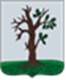 Российская ФедерацияБРЯНСКАЯ ОБЛАСТЬСОВЕТ НАРОДНЫХ ДЕПУТАТОВ СТАРОДУБСКОГО МУНИЦИПАЛЬНОГО ОКРУГАРЕШЕНИЕот    29.11.2021г. № 174г. СтародубОб утверждении положения «О порядке установки памятников и памятных знаков на территории Стародубского муниципального округа Брянской области»Руководствуясь Федеральным законом от 06.10.2003 N 131-ФЗ "Об общих принципах организации местного самоуправления в Российской Федерации", Уставом Стародубского муниципального округа Брянской области,  принятого решением Совета народных депутатов Стародубского муниципального  округа Брянской области  №55 от 24.12.2020 г , Совет народных  депутатов Стародубского муниципального округа Брянской области  решил:1. Утвердить  положение « О порядке установки памятников и памятных знаков на территории Стародубского муниципального округа Брянской области» (Прилагается)2. Настоящее решение вступает в силу с момента его официального опубликованияЗаместитель председателяСовета народных депутатовСтародубского муниципального округа                                          
Брянской области                                                                           И.Н. Козин
Приложение к решению  Совета народных депутатов  Стародубского муниципального округа  от 29.11.2021г.года  N 174ПОЛОЖЕНИЕ
«О ПОРЯДКЕ УСТАНОВКИ  ПАМЯТНИКОВ И ПАМЯТНЫХ ЗНАКОВ НА ТЕРРИТОРИИ СТАРОДУБСКОГО МУНИЦИПАЛЬНОГО ОКРУГА БРЯНСКОЙ ОБЛАСТИ»
1. Общие положения1.1. Настоящее положение разработано в соответствии с Федеральным законом от 06.10.2003 N 131-ФЗ "Об общих принципах организации местного самоуправления в Российской Федерации", Уставом Стародубского муниципального округа, в целях увековечения памяти выдающихся личностей и исторических событий, формирования историко-культурной среды Стародубского муниципального округа.1.2. Настоящее положение устанавливает порядок установки памятников и памятных знаков на территории Стародубского муниципального округа.1.3. Для целей настоящего положения используются следующие понятия:- памятник - произведение монументального искусства, созданное для увековечения памяти выдающегося лица или исторического события;- памятный знак - локальное тематическое скульптурное или архитектурное произведение (обелиск, бюст, стела, колонна, поклонный крест, иная художественно-архитектурная форма) или натурный объект.1.4. Настоящее положение не распространяется на правоотношения, связанные с размещением объектов благоустройства, декоративных и садово-парковых скульптур, малых архитектурных форм, архитектурных элементов в целях оформления фасадов, интерьеров зданий или территорий общего пользования (парков, скверов, площадей), а также на правоотношения, связанные с установкой памятников и памятных знаков на территории мест захоронения (кладбищ) Стародубского муниципального округа.
2. Порядок принятия решения об установке памятников и памятных знаков2.1. При рассмотрении вопроса об увековечении памяти выдающегося лица или события к критериям, являющимся основаниями для принятия решения об установке памятника или памятного знака, соответственно относятся:- значимость личности в истории Стародубщины, Брянской области, Российской Федерации: наличие официально признанных достижений в государственной, общественной, военной деятельности, в науке, технике, литературе, искусстве, спорте; особый вклад личности в определенную сферу деятельности, принесший долговременную пользу;- значимость события в истории Стародубского муниципального округа, Брянской области, Российской Федерации: наличие исторически достоверных сведений о значимости события в истории.2.2. В целях объективной оценки значимости события или достижения(ий) лица решение об установке памятника или памятного знака может быть принято не менее чем через:- 10 лет после события, в память о котором он устанавливается;- 5 лет после смерти лица, имя которого предлагается увековечить, за исключением случая наличия у лица официально признанных государством выдающихся заслуг.2.3. Установка памятников и памятных знаков на территории Стародубского муниципального округа осуществляется на основании решения Совета народных депутатов Стародубского муниципального округа.2.4. Вопросы, связанные с установкой памятников и памятных знаков на территории Стародубского муниципального округа, предварительно рассматривает комиссия по топонимике, установке мемориальных досок, памятных знаков и памятников в Стародубском муниципальном округе, создаваемая нормативным правовым актом  администрации Стародубского муниципального округа (далее-Комиссия)2.5. Инициировать вопрос об установке памятника или памятного знака на территории Стародубского муниципального округа вправе:- федеральный орган государственной власти, орган государственной власти Брянской области или орган местного самоуправления Стародубского муниципального округа;- организации или общественные объединения, расположенные на территории Стародубского муниципального округа;- орган территориального общественного самоуправления Стародубского муниципального округа;- инициативная группа жителей Стародубского муниципального округа численностью не менее 25 человек.2.6. Инициатор обращается с письменным предложением об установке памятника или памятного знака в администрацию Стародубского муниципального округа.Предложение об установке памятника или памятного знака должно содержать соответственно следующие сведения:- наименование и местонахождение Инициатора, предлагающего установку памятника или памятного знака;- обоснование установки памятника или памятного знака;- сведения о предполагаемом месте установки памятника или памятного знака с приложением письменного согласия собственника(ов) земельного участка (при наличии собственника(ов));- указание на источник финансирования работ по установке и дальнейшему содержанию памятника или памятного знака;- графический эскиз или модель памятника или памятного знака, выполненные специализированной проектной организацией с учетом архитектурных особенностей существующей градостроительной ситуации, фасадов зданий, сооружений, включая детальную проработку плана благоустройства прилегающей территории.2.7. Глава администрации округа в 10-дневный срок со дня поступления предложения об установке памятника или памятного знака направляет данное предложение для предварительного рассмотрения в Комиссию.2.8. Комиссия рассматривает поступившее предложение в месячный срок и по итогам его рассмотрения принимает одно из следующих решений:- рекомендовать Совету народных депутатов Стародубского муниципального округа принять решение об установке памятника или памятного знака на территории Стародубского муниципального округа;- об отказе в установке памятника или памятного знака с направлением соответствующего уведомления Инициатору.2.9. Основанием для отказа в установке памятника или памятного знака на территории Стародубского муниципального округа является несоблюдение требований, установленных пунктами 2.5 и (или) 2.6 настоящего Положения, а в случаях рассмотрения вопроса об увековечении памяти выдающегося лица или события основанием для отказа также является несоблюдение требований, предусмотренных пунктами 2.1 и (или) 2.2 настоящего Положения.2.10. В случае положительного решения Комиссии администрация Стародубского муниципального округа на основании протокола Комиссии разрабатывает соответствующий проект решения и вносит его в установленном порядке на рассмотрение в Совет народных депутатов Стародубского муниципального округа.На заседании Совета народных депутатов принимается окончательное решение об установке памятника или памятного знака, которое подлежит официальному опубликованию.
3. Порядок установки памятников и памятных знаков на территории Стародубского муниципального округа3.1. На основании решения Совета народных депутатов Стародубского муниципального округа Брянской области  об установке памятника или памятного знака Инициатор за счет предложенного источника финансирования осуществляет установку памятника или памятного знака.Торжественное открытие памятника или памятного знака осуществляется при участии представителей органов местного самоуправления Стародубского муниципального округа.3.2. Учет памятников и памятных знаков, расположенных на территории Стародубского муниципального округа, установленных на основании решения Совета народных депутатов Стародубского муниципального округа, осуществляется администрацией Стародубского муниципального в соответствующем реестре.     